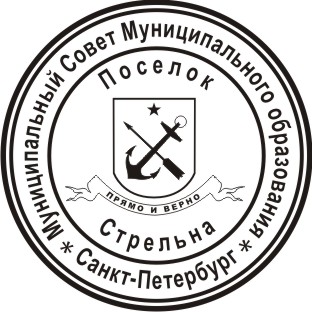 МЕСТНАЯ АДМИНИСТРАЦИЯМУНИЦИПАЛЬНОГО ОБРАЗОВАНИЯ ПОСЕЛОК СТРЕЛЬНАПОСТАНОВЛЕНИЕО внесении изменений в ведомственные целевые программы, муниципальные программы, непрограммные направления деятельности на 2021 год  В соответствии с Бюджетным кодексом Российской Федерации, Уставом Внутригородского муниципального образования Санкт-Петербурга поселок СтрельнаПОСТАНОВЛЯЮ:Внести следующие изменения в ведомственную целевую программу «Благоустройство территории муниципального образования»:В паспорте программы параметры финансового обеспечения целевая статья – 600000137 изложить как «18490,7»объем финансирования изложить как «36179,7»В перечне программных мероприятий:-п.5 столбец 3 изложить «21447,1»-подпункт 5.1 столбец 6 изложить «21119,0»-п.6 столбец 3 изложить «1663,0»- подпункт 6.2 столбец 6 изложить «420,0» добавить п.7 столбец 2 изложить «Временное размещение, содержание, включая ремонт, элементов оформления Санкт-Петербурга к мероприятиям, в том числе культурно-массовым мероприятиям, городского, всероссийского и международного значения на внутриквартальных территориях», столбец 3 изложить «1612,0»добавить подпункт 7.1 столбец 2 изложить «Оформление территории муниципального образования к Новому году и Рождеству Христову», столбец 3 изложить «объект», столбец 4 изложить «7», столбец 5 изложить «IV квартал», столбец 6 изложить «1612,0», столбец 7 «Отдел благоустройства Местной администрации Муниципального образования поселок Стрельна».2. В Адресной программе выполнения работ по осуществлению благоустройства элементов благоустройства        - п.1 столбец 5 изложить «21119,0»        - подпункт 1.4 столбец 5 изложить «983,0»3. В Адресной программе выполнения работ по размещению контейнерных площадок, ремонту элементов благоустройства, расположенных на контейнерных площадках- п.2 столбец 5 изложить «420,0»- подпункт 2.1 столбец 5 изложить «420,0»4. Добавить адресную программу на выполнение работ по временному размещению, содержанию, включая ремонт, элементов оформления Санкт-Петербурга к мероприятиям, в том числе культурно-массовым мероприятиям, городского, всероссийского и международного значения на внутриквартальных территорияхп.1 столбец 2 изложить «Оформление территории муниципального образования к Новому году и Рождеству Христову», столбец 3 изложить «объект», столбец 4 изложить «7», столбец 5 изложить «1612,0»- подпункт 1.1 столбец 2 изложить «Фронтовая, д.1- фонтан, мерцающие нити, световые консоли», столбец 3 изложить «объект», столбец 4 изложить «1»- подпункт 1.2 столбец 2 изложить «Санкт-Петербургское шоссе, д.66а – Куст снежный», столбец 3 изложить «объект», столбец 4 изложить «1»- подпункт 1.3 столбец 2 изложить «Санкт-Петербургское шоссе, д.69 – украшение здания», столбец 3 изложить «объект», столбец 4 изложить «1»- подпункт 1.4 столбец 2 изложить «Установка, демонтаж и украшение уличных елей», столбец 3 изложить «объект», столбец 4 изложить «2»- подпункт 1.5 столбец 2 изложить «Санкт-Петербургское шоссе, д.88-90 –Ротонда», столбец 3 изложить «объект», столбец 4 изложить «1»- подпункт 1.6 столбец 2 изложить «ул. Львовская д.29 – комплект световых фигур», столбец 3 изложить «объект», столбец 4 изложить «1»5. В муниципальную программу «Временное трудоустройство несовершеннолетних в возрасте от 14 до 18 лет в свободное от учебы время»:объем финансирования изложить как «857,1»в перечне программных мероприятий:- п.1 столбец 3 изложить «857,1»        6. В непрограммное направление деятельности  «Организация профессионального образования и дополнительного профессионального образования выборных должностных лиц местного самоуправления, членов выборных органов местного самоуправления, депутатов муниципальных советов муниципальных образований, муниципальных служащих и работников муниципальных учреждений, организация подготовки кадров для муниципальной службы в порядке, предусмотренном законодательством Российской Федерации об образовании и законодательством Российской Федерации о муниципальной службе»:       Необходимый объем финансирования изложить «53,0».       В обоснование объемов бюджетных ассигнований на реализацию мероприятия: - п.1 столбец 3 изложить «1» столбец 5 изложить «19,0»  - п. 3 столбец 3 изложить «21,0» столбец 5 изложить «21,00»7. Контроль за исполнением настоящего постановления оставляю за собой.8. Настоящее постановление вступает в силу с момента его принятия.Исполняющий обязанности Главы местной администрации	                                                      Н.Ю.Печаткина22 октября 2021поселок Стрельна№ 180